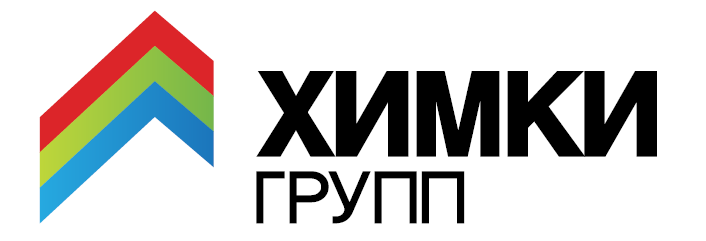 Сообщение в СМИ14 июля 2016 г.Девелоперская компания «Химки Групп» вошла в состав Ассоциации застройщиков Московской областиВ начале июля в состав Ассоциации вошли четыре новых застройщика, среди которых – девелоперская компания «Химки Групп».  «Ассоциация — серьезная организация. По значимости она сопоставима с профсоюзом строительных компаний. Основная задача, которая ставилась при ее создании, была не допустить возможность недобросовестной конкуренции и продаж в обход ФЗ 214. На мой взгляд, эту роль Ассоциация успешно выполняет», — отметил в своем выступлении на форуме «Подмосковье — комфортная среда», Заместитель Председателя Правительства Московской области Герман Елянюшкин.По мнению Андрея Пучкова, Президента Ассоциации, в объединении застройщиков есть огромный практический смысл: совместными усилиями бизнеса и власти можно быстрее и эффективнее решать важные задачи. «Я убежден, что бизнес должен уметь отстаивать и транслировать свою позицию в инстанции принимающие решения», — уверен он. На протяжении года рабочая группа представителей юридических департаментов компаний — членов Ассоциации активно участвовала в обсуждении ФЗ 214. Часть предложений вошло в обновленную версию закона, подписанную Владимиром Путиным, Президентом РФ.Пополнение рядов Ассоциации подтверждает правильность выбора вектора развития. «Ассоциация имеет сегодня ощутимый социальный вес и прямой контакт не только с исполнительной, но и с законодательной властью. Идеи и практические замечания бизнеса излагаются коллегиально, синергетически приводя к положительному результату — инициативам и реальным действиям, которые не только касаются интересов строительного бизнеса, но и, в конечном счете, направлены на повсеместное создание комфортных условий для проживания миллионов людей в Московской области», — подчеркнул Дмитрий Котровский, партнер девелоперской компании «Химки Групп».В официальном пресс-релизе Ассоциации отмечается, что компания «Химки Групп» является флагманом совершенно нового для России направления девелопмента. В основе подхода — не только строительство и создание комфортного жилья, но и уникальной спортивно-образовательной инфраструктуры.«Химки Групп» – флагман совершенно нового для нашей страны направления девелопмента. Наше призвание – это не только строительство и создание комфортного жилья, но и уникальной спортивно-образовательной инфраструктуры, повышающей уровень культурного и социального развития общества, а - главное - молодого поколения. При реализации наших проектов мы привлекаем в союзники профессиональных спортсменов, актеров, деятелей культуры – людей, чье кредо – быть истинными профессионалами, готовыми передать свое мастерство ученикам. Мы искренне верим, что именно такой девелопмент, направленный на совершенствование общества в целом, нужен сейчас нашей стране. «Химки Групп» реализует все свои проекты в соответствии с заявленными президентом России и губернатором Московской области новыми стандартами социально-ответственной застройки, без привлечения государственного финансирования.Пресс-служба «Химки Групп»Алла Аксёнова,8-926-140-77-38pr@himkigroup.ruAllacat777@gmail.comhttps://www.facebook.com/alla.axenova